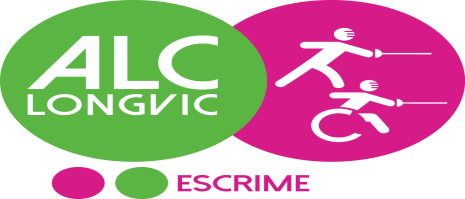 SAISON SPORTIVE 2019/2020BULLETIN D’INSCRIPTIONNOM, PRENOM DE L’ESCRIMEUR :…………………………..……………Date de naissance :………………………………………………..………………Nom, Prénom des parents (si l’escrimeur est mineur) :…………………………..Adresse :……………………………..…………………………………………………………………………………….……………………………………………………………………………………………………………..Adresse Email : ……………...……………...………………………..Téléphone Domicile : …………..………………………………………………...
Téléphone Portable : …………………………………….………………………..________________________________________________________________________Assurances :  Merci de bien vouloir cocher la case correspondant à l’option d’assurance désirée Licence 0 (inclus dans la cotisation)	Licence Option +					(Cf. Voir tarif en vigueur + 2.00€)Je soussigné……………………………………………..……………….( père, mère ou tuteur) autorise l’enfant…………………………………………………..…………….( nom, prénom)à participer aux activités de la section ALC ESCRIME, J’autorise (1)			 Je n’autorise pas (1) les responsables de la section à prendre toutes les dispositions nécessaires en cas d’urgence (soins, hospitalisation…) en m’avertissant dans les meilleurs délais. Je suis informé(e) que le club omnisport sera amené à stocker des données personnelles dans le cadre de mon adhésion J’autorise le club omnisport à me transmettre des informations par courriers, mails et sms.Droit à l’image : Au cours des activités qu’elle propose, l’ALC Escrime pourra prendre des photos et/ou des enregistrements audio/vidéo de ses adhérents mineurs ou non dans le cadre exclusif et non commercial de ses actions de communication. Dans le cadre strictement limité mentionné ci-dessus, les soussignés autorisent l’utilisation des photographies et enregistements audio/vidéo :-concernant leurs enfants OUI	 NON (à cocher par les représentants légaux des adhérents enfants)-les concernant OUI	 NON (à cocher par les adhérents adultes)Fait à…………..le ……………….2019Signature